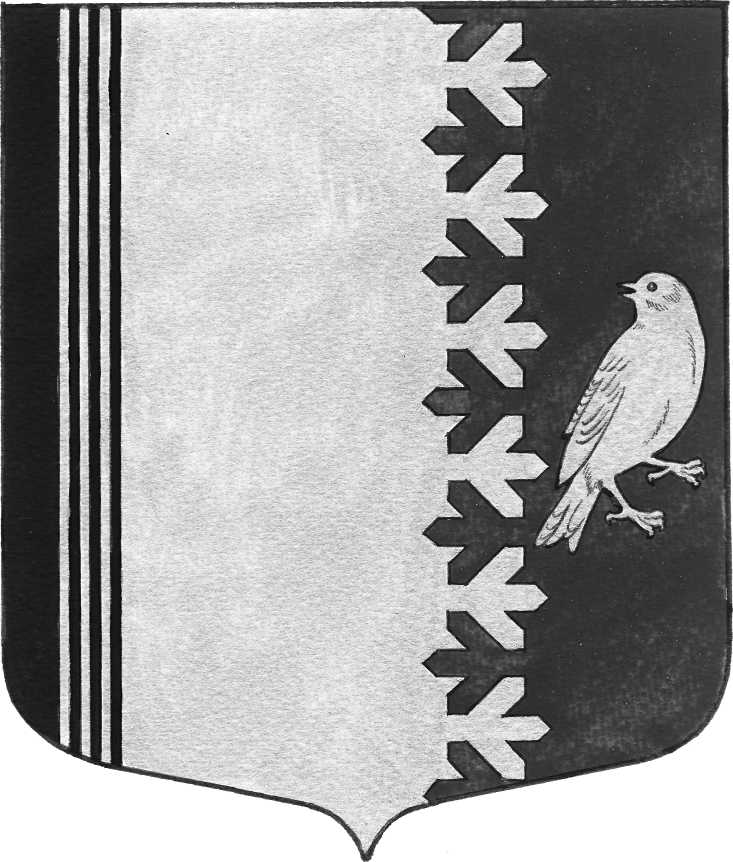 СОВЕТ ДЕПУТАТОВ МУНИЦИПАЛЬНОГО ОБРАЗОВАНИЯШУМСКОЕ СЕЛЬСКОЕ ПОСЕЛЕНИЕКИРОВСКОГО  МУНИЦИПАЛЬНОГО РАЙОНАЛЕНИНГРАДСКОЙ ОБЛАСТИРЕШЕНИЕот   15 ноября 2022   года  №  41О предоставлении в безвозмездное пользование помещения             Руководствуясь Уставом муниципального образования Шумское сельское поселение Кировского муниципального района Ленинградской области, в соответствии с решением совета депутатов от 29.10.2007 года № 33 «Об утверждении Положения о порядке управления и распоряжения муниципальным имуществом муниципального образования Шумское сельское поселение Кировского муниципального района Ленинградской области», совет депутатов муниципального образования  Шумское   сельское  поселение решил:1. Предоставить ГБУЗ ЛО «Кировская межрайонная больница» в безвозмездное пользование помещение, площадью 40,1 кв.м.,  расположенное по адресу: Ленинградская область, Кировский район, пос. Концы, ул. Плитная, д.10, сроком с 16 ноября  2022  года по 15 октября 2023 года.             2. Опубликовать  Решение  в установленном   порядкеГлава   муниципального  образования                                        В.Л. УльяновРазослано: дело -2, Вестник  муниципального образования Шумское сельское поселение, в прокуратуру, МКУК «ЦМБ»